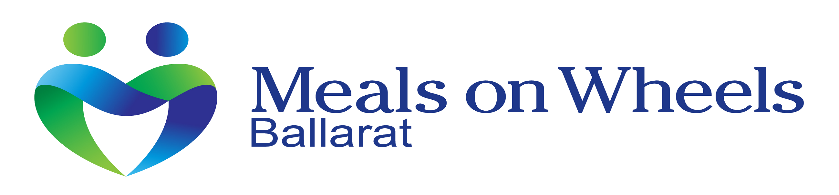 Soup$2.10Per ItemSandwiches$4.25Per ItemMain Course$7.30Per ItemDessert$3.05Per ItemFresh Fruit$1.35Per Item